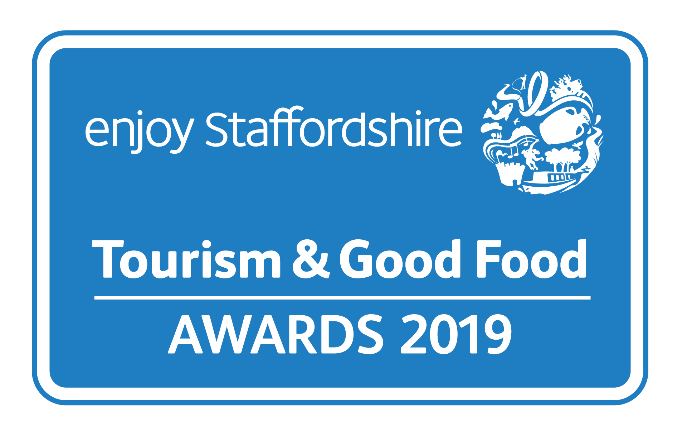 International Tourism AwardRecognises tourism businesses providing truly memorable visitor experiences, particularly for international visitors, and demonstrating excellence across every aspect of the business.[ADD ANY SPONSOR LOGOS]	Eligibility CriteriaDirectly involved in tourism, making a contribution to the visitor economy with a significant proportion of business generated by people visiting from outside the local area.Meets the tourism production definition:'Tourism product' covers a number of different categories including:Accommodation e.g. hotels, bed & breakfasts, guest houses, self-catering/serviced apartments, holiday boats, camping, caravanning, glamping, lodges, shepherd’s huts, chaletsHospitality i.e. food and beverage service businesses e.g. pubs, restaurants, cafés, tea rooms, coffee shops, bistrosTransport services e.g. rail, road, water, air networks and rentalVisitor attractions (see separate visitor attraction definition [link])Cultural services e.g. museums, theatresGuided tours Travel agencies and other reservation services, including tour operators and destination management companies Sporting, adventure and recreational activitiesRetail i.e. a single retail outlet or shopping centre that attracts a significant number of people visiting from outside the local areaBusinesses providing supporting services to visitors e.g. visitor information providers, left luggage servicesEvents and festivals are not eligible to apply due to the likelihood of VisitEngland Awards for Excellence winners not being announced until one or two years after the event took place e.g. an event taking place in 2019 may not be recognised by VisitEngland until 2021; the event may have ceased or declined in quality since then.Businesses of all sizes can apply as this category is judged within the context and style of the business.Applicant & Business Details                                                                (Not scored)Applicant & Business Details                                                                (Not scored)Applicant’s NameApplicant’s Job TitleApplicant’s Phone NumberApplicant’s Email Business NameGive the official name as you wish it to appear in all publicity materials, on certificates, in presentations etc.Business AddressClosures during judging period (the judging period runs from 1 July 2019 to 2 September 2019)Promotional descriptionProvide a 120-word maximum promotional description of your business, focusing on its strengths and stand out features. Please make sure that you write your description with regard to this category. This wording will be used in PR and awards literature if you are short listed as a finalist. Wording provided is subject to edit.Promotional imagesInclude three landscape high resolution images. These images will be used in PR and awards literature if you are short listed as a finalist.Background                                                                                              (Not scored)Briefly outline the story of your business (250 words maximum).Judges will be looking for:Length of time business has been under current ownershipTarget market(s) and typical customer profileKey milestones in developing the business Indication of size of businessNumber of staff employed, if anyList any awards, ratings and accolades received in the last two years. Include the title, awarding body, level and date achieved.For example:Successes in this competition and the VisitEngland Awards for ExcellenceTripAdvisor Certificate of ExcellenceMichelin starsGreen Tourism awardVisitEngland quality assessment and/or AA quality assessment There is no requirement for your business to be quality assessed. However, if you have an independent quality assessment/mystery shopping report from the last two years, you might wish to upload it here (optional).Online Presence & Reviews                                                                         (Scored)Online Presence & Reviews                                                                         (Scored)Provide links to your online presence, which will be reviewed and scored by judges in addition to your answers to the four questions.Provide links to your online presence, which will be reviewed and scored by judges in addition to your answers to the four questions.WebsiteSocial Media PlatformsProvide links to any business pages/profiles on Facebook, Instagram etc. and Twitter handlesOnline Review Sites Provide specific links to any customer review listings for your business e.g. TripAdvisor, Booking.com, Google, Euan’s GuideQuestion 1 – Your Recent Improvements                                                 (Scored)Tell us about up to five ways in which you have developed your business and/or improved the customer experience for international visitors over the last two years (300 words maximum).Judges will be looking for:Expansion, upgrade of facilities, enhancements to your servicesPromotional initiatives e.g. website upgradesImproving the skills of you and your team to cater for international visitors  Adapting payment methodsReasons for making the improvements e.g. based on customer feedbackApproximate date of improvement1.2.3.4.5.Links to relevant supporting evidence online (optional):Question 2 – Your Top Qualities                                                                 (Scored)Tell us about up to five ways in which your business is impressive in meeting the needs of international visitors compared to your competitors (300 words maximum).Judges will be looking for:What makes you unique e.g.:  Added extras that delight your international customersFood and beverage offering for different nationalitiesInnovative marketing to target international markets and PR, including partnerships with other businessesStaff with foreign language skills and translated informationLinks with the travel trade e.g. travel agents and tour operators1.23.4.5.Links to relevant supporting evidence online (optional):Question 3 – Your Results                                                                            (Scored)Thinking of how you measure success, tell us about three successes from the last year (300 words maximum).Judges will be looking for:Percentage increase in occupancy levels/visitor numbers, sales and customer satisfaction from international visitors; wastage reductionPercentage increase in online bookingsIncrease in repeat businessBusiness generated from international marketing activityGrowth of social media following and engagement1.2.3.Links to relevant supporting evidence online (optional):Question 4 – Your Future Plans                                                                   (Scored)Tell us about three ways you will develop and promote your business for international visitors over the next year (300 words maximum).Judges will be looking for:Expansion, upgrade of facilities, enhancements to your servicesImproving the skills of you and your team to cater for international visitorsMarketing to target international markets and PR, including partnerships with other businessesOperational efficiency1.2.3.Links to relevant supporting evidence online (optional):Terms & Conditions of Entry “Competition” means Enjoy Staffordshire Tourism and Good Foods Awards and the VisitEngland Awards for Excellence“Organiser” means Enjoy Staffordshire Tourism and Good Foods Awards“Platform” means the online system that the applicant must use to complete their application.By submitting an application to the Competition, you agree to be bound by the following terms and conditions: Applications for the Competition must be submitted between 9.00 a.m. on 8 April 2019 and 5.00 p.m. on 7 June 2019Applications must be submitted online. The awards are free to enter for advertisers to Enjoy Staffordshire website.  For non-advertisers there is an entry fee of £100 (plus VAT).  For details of advertising on Enjoy Staffordshire please go to www.enjoystaffordshire.com/trade/join-us You must be open for business at some point between 1 July 2019 and 2 September 2019, so the judges can visit if required. If you are closed for any part of this period, please ensure this is highlighted in the ‘closures’ box on your application.Applications may be submitted by any individual representing the business applying and the individual who submits the application will also become the contact whom all correspondence from the Organiser and VisitEngland concerning the Competition will be addressed to.You must inform the Organiser immediately if your contact information changes during the Competition or you are no longer able to act as the contact for all correspondence.Employees or representatives/agents of the Organiser and VisitEngland are not eligible to submit an application to the Competition. You must ensure that your business complies with all current and relevant legal and licensing obligations before submitting an application. The judges reserve the right to not consider an application if in their opinion this is in doubt and cannot be confirmed.You can apply for more than one category, except where specified within the eligibility criteria, but separate applications must be completed for each. Applications will only be considered if they meet the eligibility criteria for the category. Applications will only be considered if they are submitted via the Platform and completed in full and do not exceed the maximum word counts. The Organiser reserves the right to move an application into a different category, if deemed more appropriate and should this occur the business affected will be informed.You must be willing to reimburse the judge and his/her partner (or family in the case of some Visitor Attractions) on departure for the cost of the mystery visit/overnight stay, any meals taken (alcoholic drinks only for Pub of the Year Award , Independent Restaurant of the Year Award, Casual Dining Dining Restaurant of the Year Award, and Tea Room & Coffee Shop of the Year Award), or any admission or ticket cost as appropriate to the category.You agree to be part of any publicity undertaken in association with the Competition. If selected as a finalist, you accept and agree that the Organiser and VisitEngland may use or publish any photographs, comments or evidence submitted at any stage of the Competition in any media, waiving any rights to payment or to inspect and approve a finished product. Competition judges may decline to award winners at any level in some or all categories, if in their opinion there are insufficient entries of a winning standard.The prize for each winner will be a certificate and/ or a trophy. There is no cash alternative.Competition winners may publicise their success indefinitely provided the placing, category and year are specified in all publicity and materials.Competition winners may only use the specific logo issued by the Organiser or VisitEngland and not modify it in any way, nor use, or adapt for use, any other logo connected with the Organiser or VisitEngland.The Organiser and VisitEngland will not accept responsibility for applications delayed or lost as a result of any network, computer hardware or software failure.In the event of any dispute regarding the Competition eligibility criteria, application forms, judging process, choice of finalists/winners or any other matter relating to the Competition, the decisions of the Organiser and VisitEngland shall be final and no correspondence or discussion shall be entered into. National JudgingShould you win an award in your local/regional Competition you may be automatically put forward for national judging by VisitEngland for the VisitEngland Awards for Excellence. You must notify the Organiser in writing at the time of application if you do not wish to be put forward for national judgingIn rare circumstances VisitEngland may deem that an application does not meet the eligibility criteria and reserves the right not to consider the application for national judgingIt is not possible to revisit your application prior to being put forward for national judgingVisitEngland reserves the right to move an application into a different category, if deemed more appropriate.Any queries in relation to national judging should be directed to VEAwards@visitengland.orgAny data you provide will be handled in accordance with the Organiser’s privacy policy, VisitEngland’s privacy policy and OpenWater’s privacy policy (application software provider) available on their websites. The Organiser, VisitEngland and OpenWater reserve the right to amend their privacy policies from time to time, and new versions will be provided on their websites. The most up to date version of any policies hosted on their websites will bind you and them.